Constructing a Tape Measure Yagi AntennaFor Hidden Transmitter Hunting 
or Fox-HuntingParts List3 feet of 1/2 inch schedule 40 PVC pipe3 - 1/2 inch schedule 40 cross connectors2 - 1/2 inch schedule 50 caps1 - inexpensive tape measure (I used a 5/8 inch wide tape, but a 1 inch wide will be better)4 feet coax cable with a connector on one end (UHF, BNC, SMA, etc.) and the other end prepared for soldering6 - #12 (11/16 inch to 1 1/4 inch) hose clamps (You may buy a bag of 10 and save money)Black electrical tape5 inch piece of solid wire for hairpin tuning component (12 to 18 gauge will work)Tools requiredHacksaw or PVC pipe cutterSoldering iron or gunPVC cementElectronic solderWire cutterFlat blade screw driver or 5/16 inch nut driver (to tighten hose clamps)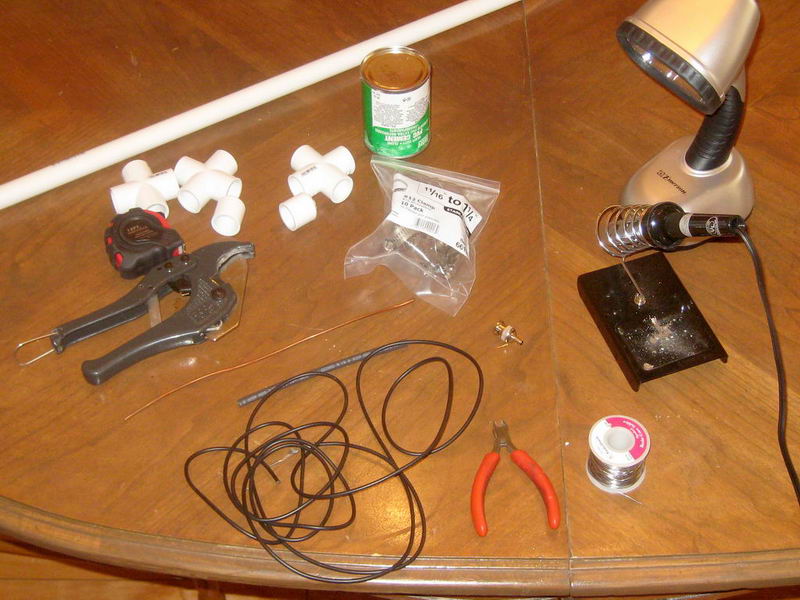 Step 1Cut an 11 1/2 inch, a 7 inch, and two 5 inch pieces of PVC pipe.  Before cutting the pipe, it might be helpful to measure and mark the length using a sharpie black marker.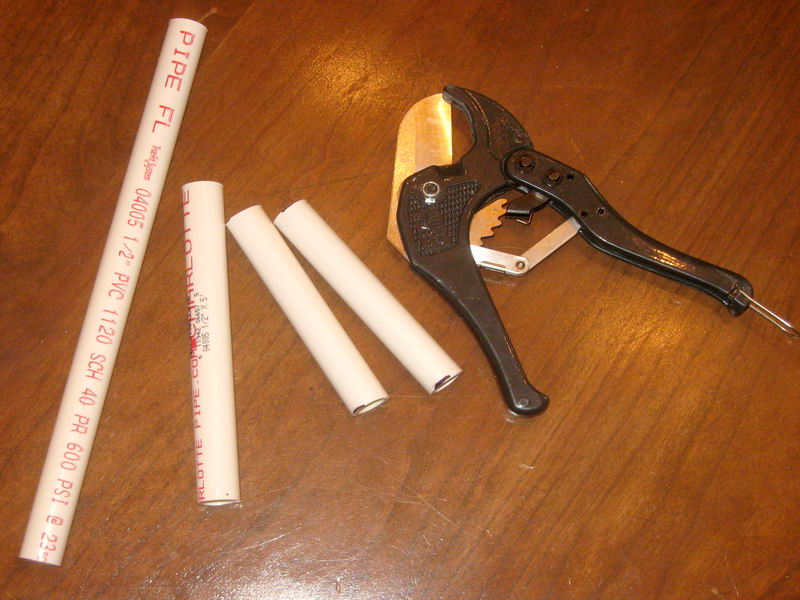 Step 2Glue an end cap on each 5 inch (short) pipe.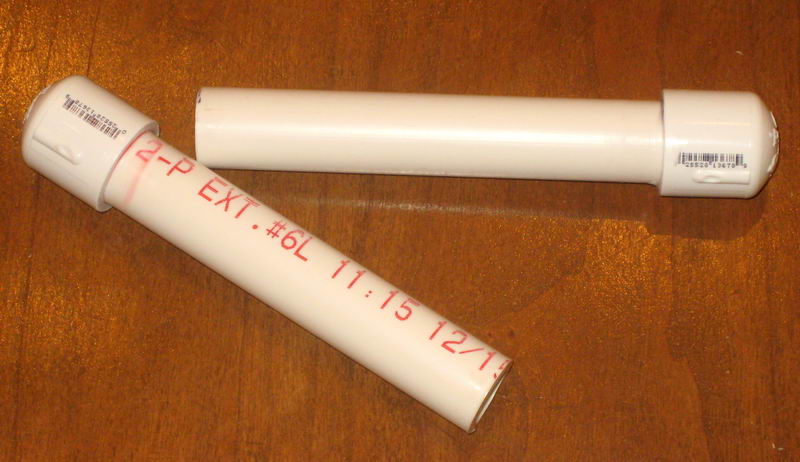 Step 3Glue the two long pipes together using a cross connector (as pictured).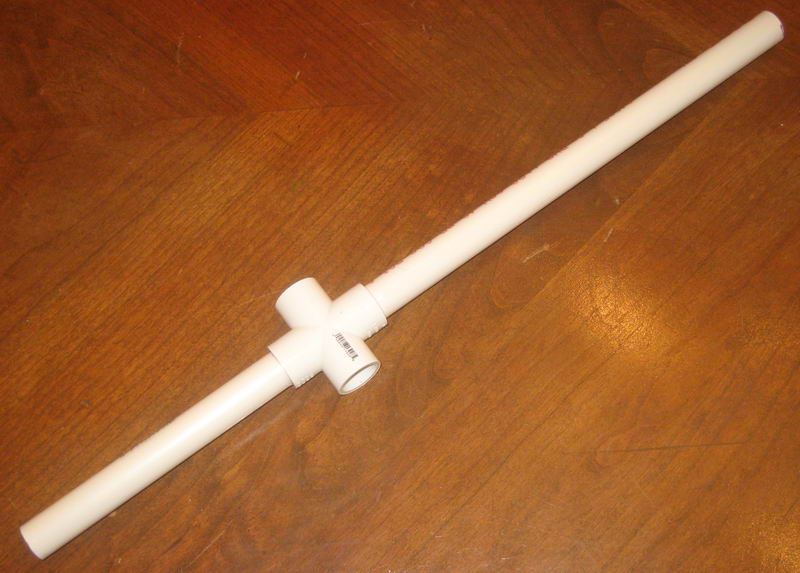 Step 4Glue the two remaining cross connectors on to each end of the assembly from step 3.  Make sure to align the cross connectors.  An easy way to align the connectors is to place them on a flat surface before the glue sets and twist them to be flat with the surface.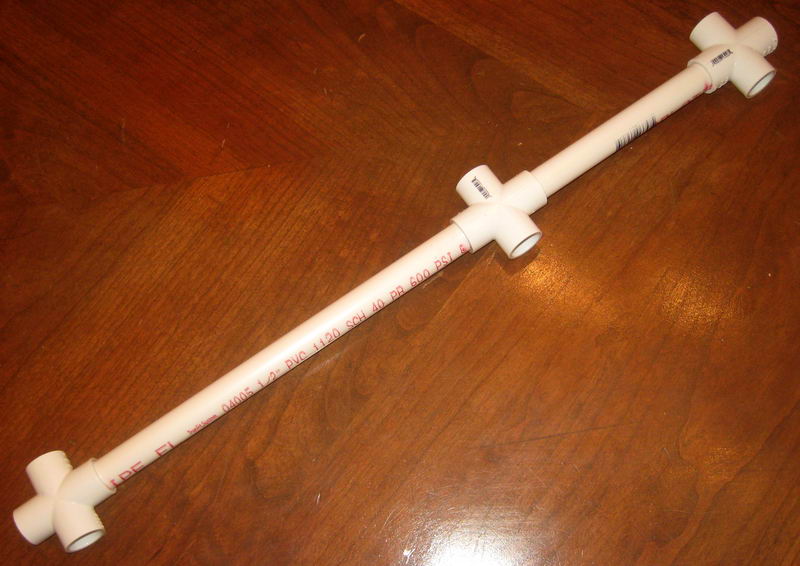 Step 5Glue the two short pieces with end caps to each end of the assembly from step 4.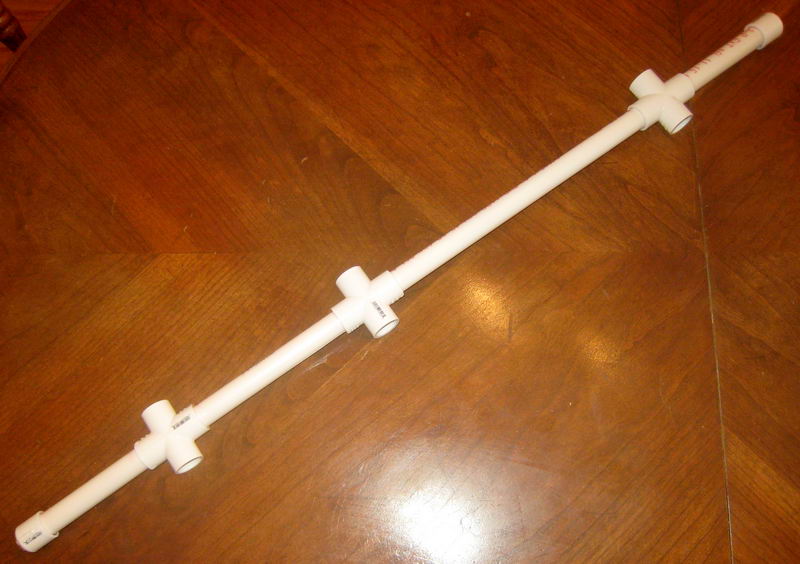 Step 6Cut four pieces from the inexpensive tape measure: 41 3/8 inch, 35 1/8 inch, and two lengths of 17 3/4 inchs.  Be careful not to cut yourself on the sharp corners or ends.Apply short pieces of black tape on each long section, and on only one end of the two shorter pieces.  This is for protection from the sharp edges.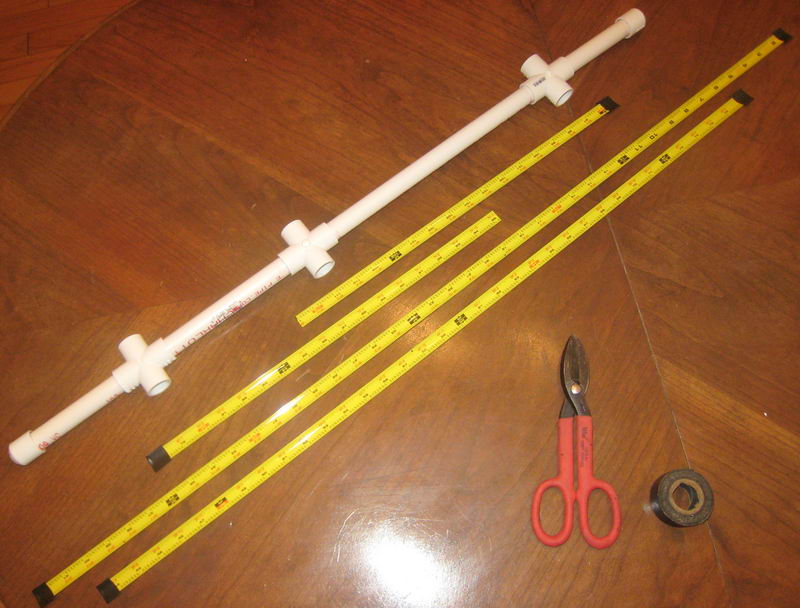 Step 7Attach the longest (41 3/8 inchh) piece of tape rule to the cross connector closest to the center cross connector.  It will be helpful to mark the center point (20 11/16 inches) with a black sharpie marker.  Position the tape over the cross connector, so the curve of the tape rule is similar to the curve on the cross connector.  Center and secure the element with hose clamps on each side as pictured.Attach the next longer element (35 1/8 inch) to the cross connector at the other end of the boom in a similar fashion.  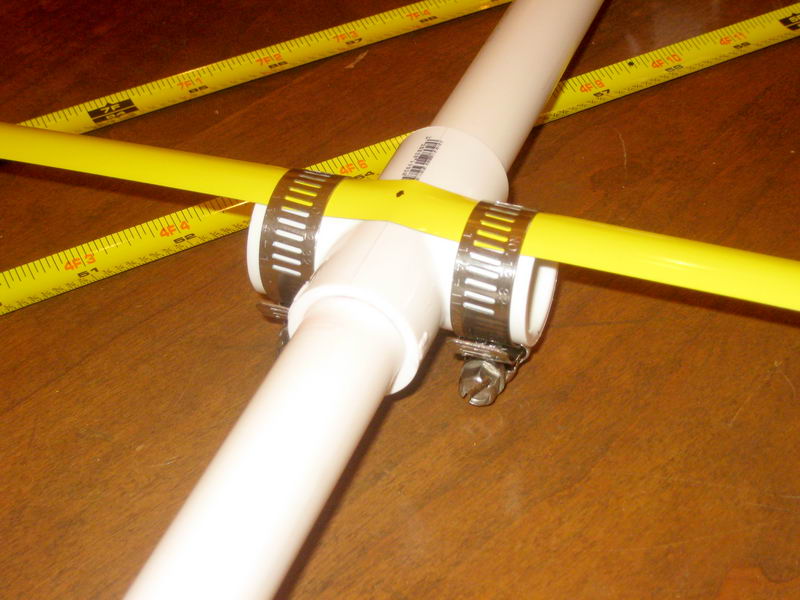 Step 8Prepare the hairpin tuning match by bending it into a "U" shape about 3/4 inch wide and tinning the ends of the wire.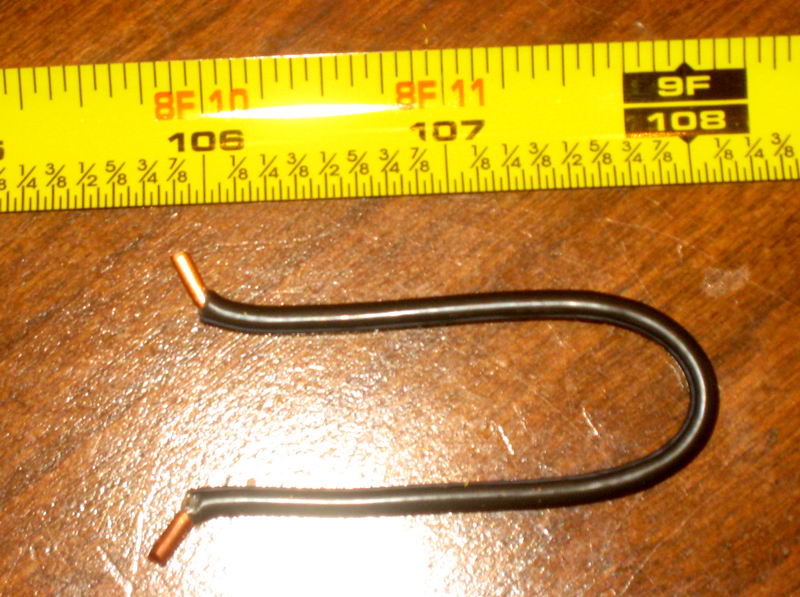 Step 10Scrape about 1/4 inch of paint off of the two remaining pieces of tape rule from the untaped ends.  Tin the bare areas, then attach the hairpin match and coax wire. 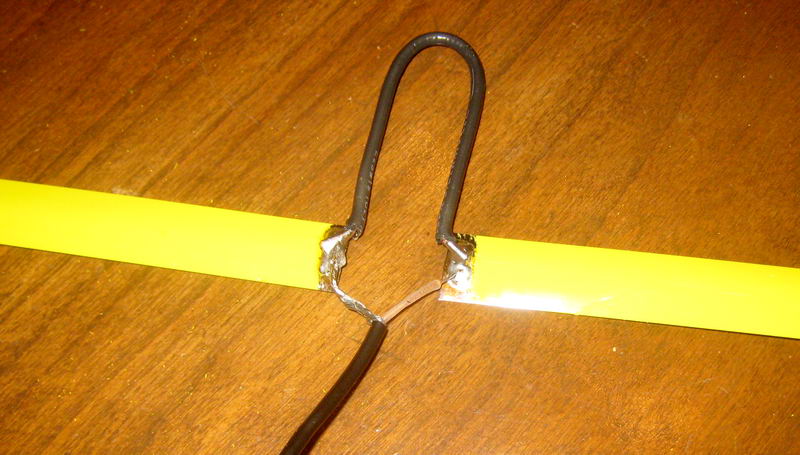 Step 11Next attach this assembly to the boom using two hose clamps (as pictured below).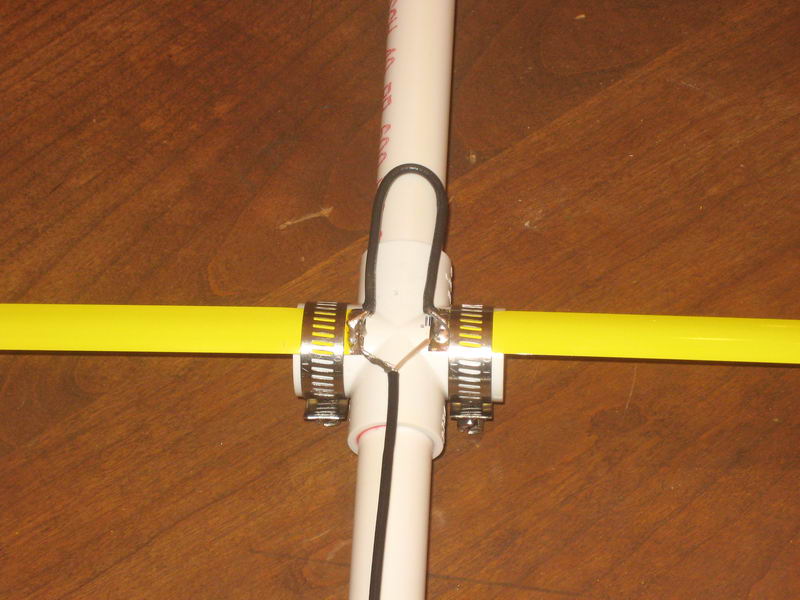 Step 12Secure the coax wire to the boom with a zip tie or black tape.  The antenna is now ready to use.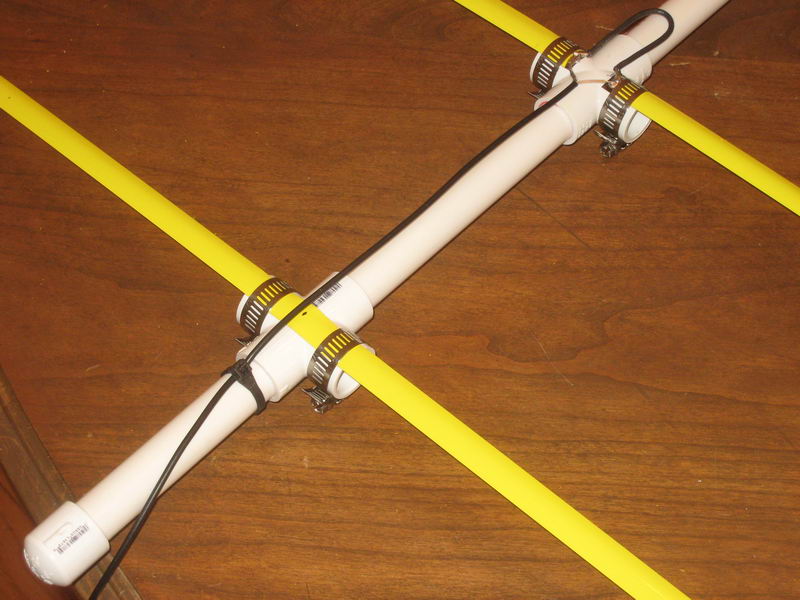 Construction plan written and photographed by Tom Niderost, K4TMN
Original plan found on Joe Leggio's (WB2HOL) website
Additional design modifications (handles on each end) by Andy Woolard, AA4XS